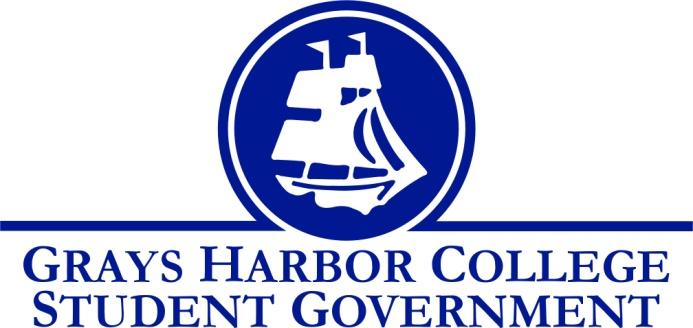 Council Meeting MinutesSeptember 19th, 2016 @ 1:00 P.M. Call To Order	1:06 P.M.Roll Call	Yulisa Morelia	Savannah Burbank	Taylor Moreno	Chloe Converse	Sierra Cummings (excused)	Aaron TuttleApproval of Agenda	Chloe Converse motions	Taylor Moreno seconds	Vote passes 4-0-0Approval of MinutesNew BusinessStatements from the GalleryExecutive ReportsPresident (Yulisa Morelia) No reportVice-President (Savannah Burbank)No reportExecutive Officer of Government Relations (Chloe Converse)Chloe talks about what she is doing to promote voter registration. She says that she is going to have the voter registration website set up on a laptop for students to come in the student life office and register to vote. Her goal is to get at least 25 people registered.Executive Officer of Budget & Finance (Sierra Cummings)No reportExecutive Officer of Community Relations (Taylor Moreno)		Taylor talks about the packet that he created for the blood drive. The packet includes parental consent forms, general information about the blood drive, and a sign-up sheet. His goal is to have at least 40 individuals sign up to donate. The blood drive will be held the 4th and 5th of October in the 4000 building.Advisor Report (Aaron Tuttle)	Aaron discusses the involvement fair and talks about taking turns tabling. He also states that our weekly meetings will now be every Tuesday at 1 P.M in the Student Life conference room.Unfinished BusinessAnnouncementsExecutive SessionAdjournment  	Taylor Moreno motions	Chloe seconds	1:30 P.M.